Offertory CollectionsAug. 4, 2019                    $8,052.00         Total                                $8,052.00Peru Mission                     $150.00Fuel                                    $170.00Unpicnic                             $25.00Little Sisters of the Poor  $1,651.00                                   PLEASE PRAY FOR THE SICKBishop McKnight’s August prayer intention for our Local Church is: “For the education of our youth in the faith.  May parents and teachers share their knowledge with gentleness and patience, and may students thirst for knowledge of the things of this world while always pursuing God’s wisdom.” The Assumption of The Blessed Virgin MaryHoly Day MassesAugust 14 at 6:30 pm at St. Joseph in SlaterAugust 15 at 8 am at St. Mary in GlasgowAugust 15 at 6:30 pm at St. Mary in Glasgow**********************Mass will start at 8:15 am starting Tuesday, August 20th through the school year.  ***************Prayers for Father Hartley to have a blessed birthday on August 13th. Thanks!Adult Education Class
The Adult Education Class this year will begin on August 21, 2019 at 7:00 PM in the School Cafeteria. We will be reading and discussing the Book of Genesis.  All are welcome to attend. ****************2019-2020 Confirmation ClassesIn order to fulfill the diocesan requirement to Confirm 7th graders by the year 2022, we will host Confirmation this year for all 9th-11th grade students. Please sign up in the back of church by August 18th.We are looking for volunteers to help make snacks for the classes. If you are interested in volunteering, please contact Nick (660-651–0042) or Julie Monnig (660-728-2019).****************************
The Daughters of Isabella
The Daughters of Isabella will meet on Wednesday, August 14 in the church basement at 7 p.m.  Guests are welcome to learn more and consider becoming a member.Also please pick up any dishes in the church basement from funeral dinners or last year’s fall dinner.******************Middle Schoolers Think the Bible is Boring. But It Doesn’t Have to Be. Encounter: Experiencing God in the Everyday is the new Bible study for middle-school-age children by Mark Hart. Through fun & engaging video and discussion sessions, your students and children will experience God as a loving father with a great plan for them. They will also learn about the Biblical roots of the Sacraments and the Mass.Join us for Encounter: Experiencing God in the Everyday at St. Mary's beginning in September. For more information or to register for the study, call Jamie Thies at 573-289-5606 or via email: jkthiessms@gmail.com.****************St. Mary School NewsNew DoorsThanks to all that have made donations towards our door project this past year.  Please take a moment to notice the new front doors.  They will have a release system like the old one to let visitors into the building once you ring the doorbell, but the right door is what will open.  The two purposes of our door replacement is safety and efficiency.  We were also able to replace the kitchen storm door with one that is lockable and much stronger. PaintersThank you to the parishioners who helped paint at St. Mary School this summer:  Cara Hackman, Dianna and Allie Mathews, Amber and Ryan Monnig, Andy and Shelley Monnig, Kent and Joyce Monnig, Molly Monnig, Carol Morris, Joseph Morris, Sally Reeves, Jessica Schaefer, Janice Watts, Art and Karen Westhues, Callie Westhues, Jenny Westhues, Brett, Erin and Evann Witte.  Your help was greatly appreciated as we prepare for another school year, and in preparation for our school’s diocesan self-study!  Thank You!PacketsSchool packets will be in the back of church through August 11th.  Please call the school if you have questions.  Completed packets can be dropped off at school anytime.  If the left door is locked, they can be put in the mailbox to the left of the front doors.  Projected Enrollment & Opening DaySt. Mary School will open the 2019-20 school year on Monday, August 19th, with an enrollment of 107, up a few from last year.  We will have a 1 PM dismissal the first day to ease into the year.  We will host an Open House on Sunday, August 18th, after Mass.  Families as well as parishioners are welcome to walk through the building to see the new paint, doors, and classrooms decorated and ready for another year.   Students will be dropping off their supplies, greeting their teachers, and getting a packet of important information from their teachers.  Custodial Position Filled for the School YearDianna Mathews will be filling the custodial position for the school year that opened up.  A special thanks to Carol Morris for coming back to help get the school finished for this school year.  Carol is continuing her duties as head cook when the school year begins.*******************Knights of Columbus Corner
The Knights of Columbus have NFL football tickets to sell for fundraiser.  Talk to any Knights of Columbus member or St. Mary’s school student to get your tickets. ***************Thanks!Thank you to Joseph Morris and Luci Mateu for putting out the new missalettes!   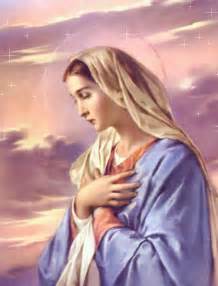     St. Mary Church421 Third StreetGlasgow, MO  65254email:glasgowcatholicchurch@yahoo.comwebsite:  www.glasgowstmary.comFacebook: St. Mary Church, Glasgow, MoMission StatementWe, the members of St Mary Parish, profess, practice, and proclaim our faith in Jesus Christ through word, sacraments, education and service.Pastor.…………………………………   Fr. Paul HartleySchool Principal …..…….……....   Mr. Kent J. Monnig Parish,Bookkeeper/Secretary……Wanda Fuemmeler                                              (Sub) Dorothy FlaspohlerSchool Office ………………...…….660-338-2258Confessions:Saturdays 3:30-5:20 p.m.Sunday  9:20  a.m. – 9:50 a.m.        Parish Office Hours: Mon, Tues, Thurs. 8 a.m. -3 p.m...660-338-2053    St. Mary Church421 Third StreetGlasgow, MO  65254email:glasgowcatholicchurch@yahoo.comwebsite:  www.glasgowstmary.comFacebook: St. Mary Church, Glasgow, MoMission StatementWe, the members of St Mary Parish, profess, practice, and proclaim our faith in Jesus Christ through word, sacraments, education and service.Pastor.…………………………………   Fr. Paul HartleySchool Principal …..…….……....   Mr. Kent J. Monnig Parish,Bookkeeper/Secretary……Wanda Fuemmeler                                              (Sub) Dorothy FlaspohlerSchool Office ………………...…….660-338-2258Confessions:Saturdays 3:30-5:20 p.m.Sunday  9:20  a.m. – 9:50 a.m.        Parish Office Hours: Mon, Tues, Thurs. 8 a.m. -3 p.m...660-338-2053    St. Mary Church421 Third StreetGlasgow, MO  65254email:glasgowcatholicchurch@yahoo.comwebsite:  www.glasgowstmary.comFacebook: St. Mary Church, Glasgow, MoMission StatementWe, the members of St Mary Parish, profess, practice, and proclaim our faith in Jesus Christ through word, sacraments, education and service.Pastor.…………………………………   Fr. Paul HartleySchool Principal …..…….……....   Mr. Kent J. Monnig Parish,Bookkeeper/Secretary……Wanda Fuemmeler                                              (Sub) Dorothy FlaspohlerSchool Office ………………...…….660-338-2258Confessions:Saturdays 3:30-5:20 p.m.Sunday  9:20  a.m. – 9:50 a.m.        Parish Office Hours: Mon, Tues, Thurs. 8 a.m. -3 p.m...660-338-2053    St. Mary Church421 Third StreetGlasgow, MO  65254email:glasgowcatholicchurch@yahoo.comwebsite:  www.glasgowstmary.comFacebook: St. Mary Church, Glasgow, MoMission StatementWe, the members of St Mary Parish, profess, practice, and proclaim our faith in Jesus Christ through word, sacraments, education and service.Pastor.…………………………………   Fr. Paul HartleySchool Principal …..…….……....   Mr. Kent J. Monnig Parish,Bookkeeper/Secretary……Wanda Fuemmeler                                              (Sub) Dorothy FlaspohlerSchool Office ………………...…….660-338-2258Confessions:Saturdays 3:30-5:20 p.m.Sunday  9:20  a.m. – 9:50 a.m.        Parish Office Hours: Mon, Tues, Thurs. 8 a.m. -3 p.m...660-338-2053    St. Mary Church421 Third StreetGlasgow, MO  65254email:glasgowcatholicchurch@yahoo.comwebsite:  www.glasgowstmary.comFacebook: St. Mary Church, Glasgow, MoMission StatementWe, the members of St Mary Parish, profess, practice, and proclaim our faith in Jesus Christ through word, sacraments, education and service.Pastor.…………………………………   Fr. Paul HartleySchool Principal …..…….……....   Mr. Kent J. Monnig Parish,Bookkeeper/Secretary……Wanda Fuemmeler                                              (Sub) Dorothy FlaspohlerSchool Office ………………...…….660-338-2258Confessions:Saturdays 3:30-5:20 p.m.Sunday  9:20  a.m. – 9:50 a.m.        Parish Office Hours: Mon, Tues, Thurs. 8 a.m. -3 p.m...660-338-2053    St. Mary Church421 Third StreetGlasgow, MO  65254email:glasgowcatholicchurch@yahoo.comwebsite:  www.glasgowstmary.comFacebook: St. Mary Church, Glasgow, MoMission StatementWe, the members of St Mary Parish, profess, practice, and proclaim our faith in Jesus Christ through word, sacraments, education and service.Pastor.…………………………………   Fr. Paul HartleySchool Principal …..…….……....   Mr. Kent J. Monnig Parish,Bookkeeper/Secretary……Wanda Fuemmeler                                              (Sub) Dorothy FlaspohlerSchool Office ………………...…….660-338-2258Confessions:Saturdays 3:30-5:20 p.m.Sunday  9:20  a.m. – 9:50 a.m.        Parish Office Hours: Mon, Tues, Thurs. 8 a.m. -3 p.m...660-338-2053St. Joseph’s (Slater) ScheduleThursday…………….Mass  8:00AMSt. Joseph’s (Slater) ScheduleThursday…………….Mass  8:00AMSt. Joseph’s (Slater) ScheduleThursday…………….Mass  8:00AMSundays  Confessions    7:15AM   Mass 8:00 AM   Sundays  Confessions    7:15AM   Mass 8:00 AM   Sundays  Confessions    7:15AM   Mass 8:00 AM   MASS SCHEDULEMASS SCHEDULEMASS SCHEDULESat. Aug. 10Mass 5:30 pmSat. Aug. 10Mass 5:30 pmMary Monnig†Sun. Aug. 11Mass 10 amSun. Aug. 11Mass 10 amVincent & Clara Sellmeyer†Tues Aug. 13Mass 8 am Tues Aug. 13Mass 8 am Father Hartley’s family & friendsWed. Aug. 14Wed. Aug. 14NO MASSHoly DayThurs Aug. 15Mass 8 amHoly DayThurs Aug. 15Mass 8 amPeople of St Mary & St Joseph ParishesHoly DayThurs Aug. 156:30 pm Holy DayThurs Aug. 156:30 pm D of I living & deceased membersFri. Aug. 16Mass 8 amFri. Aug. 16Mass 8 amSt. Mary School students, faculty & staffSat. Aug. 17Mass 5:30 pmSat. Aug. 17Mass 5:30 pmBill Monnig†Sun. Aug. 18Mass 10 amSun. Aug. 18Mass 10 amPeople of St Mary & St Joseph ParishesSat. Aug 17 5:30 PM – RosaryHost TeamLectorEO MinistersChoirServersSun. Aug 18 10:00 AM  RosaryHost TeamLectorEO MinistersChoirServersAdolph & Diane BarringhausJoe & Becky Thompson, Kelly & Melissa MonnigSusan ThiesAlicia HeumanAnna McBride (Loft)Cecilia’s VoiceKatiJo Schaefer & Isabella DrewKent & Joyce MonnigJoseph Korte, Sonya Fuemmeler, Michael Barringhaus, Casie NevilleAmber MonnigJenny WesthuesGary Fuemmeler (Loft)Rise Up & RejoiceNathan & Aly Prentzler        Ella Marie Wilson    Cindy Wilson Hall                 Buzz & Dena     Fitzgerald                           Dorothy Hubbard    Evelyn Brucks             All Military personnel    And their families             Nursing Home     Residents      Nina Bell Schafer   Suzanne Freese    Catherine Schaefer   David F. Monnig   Dr. W.G. Marshall   Sister Jania Keogh   Kim Sayler   Marian Sellmeyer   Billy Sickman   Nellana DeGraff   Sophia Friedrich   Wendy Sunderland   Dorothy Colvin   Karen GebhardtJason MonnigRon FuemmelerPatty JarrettBernie KorteByron StalloLayla Johnson Sam AudsleyAll Shut InsTony MonnigGreg LarmBill WeberJohn MurphyChad SandersSheila & Herb SellmeyerMary McCoyMary Kay NollBen MullanixGwen BrandEmmett Schroeder SappVera FuemmelerLucille Vose